UNDERGRADUATE CURRICULUM COMMITTEE (UCC)
PROPOSAL FORM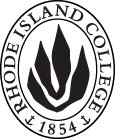 Cover page	roll over blue text to see further important instructions: please read.N.B. DO NOT USE HIGHLIGHT, JUST DELETE THE WORDS THAT DO NOT APPLY TO YOUR PROPOSALALL numbers in section (A) need to be completed, including the impact ones.B.  NEW OR REVISED COURSES    DELETE THE WORDS THAT DO NOT APPLY TO YOUR PROPOSAL within specific categories, but do not delete any of the categories. DO NOT use highlight. Delete this whole page if this proposal does not include a new or revised course.C. C. Program Proposals   complete only what is relevant to your proposal Delete this whole page if the proposal is not revising progam.D. SignaturesD.1. ApprovalsChanges that affect General Education in any way MUST be approved by ALL Deans and COGE Chair.Changes that directly impact more than one department/program MUST have the signatures of all relevant department chairs, program directors, and relevant dean (e.g. when creating/revising a program using courses from other departments/programs). Check UCC manual 4.2 for further guidelines on whether the signatures need to be approval or acknowledgement.Proposals that do not have appropriate approval signatures will not be considered. Type in name of person signing and their position/affiliation.Send electronic files of this proposal and accompanying catalog copy to curriculum@ric.edu and a printed or electronic signature copy of this form to the current Chair of UCC. Check UCC website for due dates.D.2. AcknowledgementsA.1. Course or programGender and Women’s Studies program, major and minorGEND 358: Gender-Based ViolenceGender and Women’s Studies program, major and minorGEND 358: Gender-Based ViolenceGender and Women’s Studies program, major and minorGEND 358: Gender-Based ViolenceGender and Women’s Studies program, major and minorGEND 358: Gender-Based ViolenceReplacing A.2. Proposal typeCourse:  creation Program: revisionCourse:  creation Program: revisionCourse:  creation Program: revisionCourse:  creation Program: revisionA.3. OriginatorLeslie SchusterDepartmentGender and Women’s StudiesGender and Women’s StudiesGender and Women’s StudiesA.4. RationaleThis course has been offered as a GEND 350 Topics Course in Spring 2014, Fall 2016 and is scheduled for Fall 2017.   It has been an important addition to our curriculum and has drawn students from Gender and Women’s Studies, Social Work, Health Education, History and Nursing.  We would like to now make this (and another new course, GEND 355 Women and Madness)  a regular part of the Gender and Women’s Studies curriculum as electives to be offered every 18 months. This course has great relevance at this time.  It examines the forms and types of violence against women, including intimate partner violence, sexual assault, and socio-cultural, economic, political, and related violence.  It focuses on violence against women in the United States with a secondary discussion on global violence.  Themes include:  context of violence against women; power and emotional dynamics in domestic violence; violence against women of color; abuse in same-sex relationships; sex trafficking; media, sexual violence and the objectification of women’s bodies; masculinity and violence; and gender, war, and violence.This course has been offered as a GEND 350 Topics Course in Spring 2014, Fall 2016 and is scheduled for Fall 2017.   It has been an important addition to our curriculum and has drawn students from Gender and Women’s Studies, Social Work, Health Education, History and Nursing.  We would like to now make this (and another new course, GEND 355 Women and Madness)  a regular part of the Gender and Women’s Studies curriculum as electives to be offered every 18 months. This course has great relevance at this time.  It examines the forms and types of violence against women, including intimate partner violence, sexual assault, and socio-cultural, economic, political, and related violence.  It focuses on violence against women in the United States with a secondary discussion on global violence.  Themes include:  context of violence against women; power and emotional dynamics in domestic violence; violence against women of color; abuse in same-sex relationships; sex trafficking; media, sexual violence and the objectification of women’s bodies; masculinity and violence; and gender, war, and violence.This course has been offered as a GEND 350 Topics Course in Spring 2014, Fall 2016 and is scheduled for Fall 2017.   It has been an important addition to our curriculum and has drawn students from Gender and Women’s Studies, Social Work, Health Education, History and Nursing.  We would like to now make this (and another new course, GEND 355 Women and Madness)  a regular part of the Gender and Women’s Studies curriculum as electives to be offered every 18 months. This course has great relevance at this time.  It examines the forms and types of violence against women, including intimate partner violence, sexual assault, and socio-cultural, economic, political, and related violence.  It focuses on violence against women in the United States with a secondary discussion on global violence.  Themes include:  context of violence against women; power and emotional dynamics in domestic violence; violence against women of color; abuse in same-sex relationships; sex trafficking; media, sexual violence and the objectification of women’s bodies; masculinity and violence; and gender, war, and violence.This course has been offered as a GEND 350 Topics Course in Spring 2014, Fall 2016 and is scheduled for Fall 2017.   It has been an important addition to our curriculum and has drawn students from Gender and Women’s Studies, Social Work, Health Education, History and Nursing.  We would like to now make this (and another new course, GEND 355 Women and Madness)  a regular part of the Gender and Women’s Studies curriculum as electives to be offered every 18 months. This course has great relevance at this time.  It examines the forms and types of violence against women, including intimate partner violence, sexual assault, and socio-cultural, economic, political, and related violence.  It focuses on violence against women in the United States with a secondary discussion on global violence.  Themes include:  context of violence against women; power and emotional dynamics in domestic violence; violence against women of color; abuse in same-sex relationships; sex trafficking; media, sexual violence and the objectification of women’s bodies; masculinity and violence; and gender, war, and violence.This course has been offered as a GEND 350 Topics Course in Spring 2014, Fall 2016 and is scheduled for Fall 2017.   It has been an important addition to our curriculum and has drawn students from Gender and Women’s Studies, Social Work, Health Education, History and Nursing.  We would like to now make this (and another new course, GEND 355 Women and Madness)  a regular part of the Gender and Women’s Studies curriculum as electives to be offered every 18 months. This course has great relevance at this time.  It examines the forms and types of violence against women, including intimate partner violence, sexual assault, and socio-cultural, economic, political, and related violence.  It focuses on violence against women in the United States with a secondary discussion on global violence.  Themes include:  context of violence against women; power and emotional dynamics in domestic violence; violence against women of color; abuse in same-sex relationships; sex trafficking; media, sexual violence and the objectification of women’s bodies; masculinity and violence; and gender, war, and violence.A.5. Date submitted A.6. Semester effective A.6. Semester effectiveFall 2017Fall 2017A.7. Resource impactFaculty PT & FT: NANANANAA.7. Resource impactLibrary:NANANANAA.7. Resource impactTechnologyNANANANAA.7. Resource impactFacilities:NANANANAA.8. Program impactThe addition of this elective (and the other new course) in the Gender and Women’s Studies program broadens the interdisciplinary course options available to students in the program.The addition of this elective (and the other new course) in the Gender and Women’s Studies program broadens the interdisciplinary course options available to students in the program.The addition of this elective (and the other new course) in the Gender and Women’s Studies program broadens the interdisciplinary course options available to students in the program.The addition of this elective (and the other new course) in the Gender and Women’s Studies program broadens the interdisciplinary course options available to students in the program.The addition of this elective (and the other new course) in the Gender and Women’s Studies program broadens the interdisciplinary course options available to students in the program.A.9. Student impactIt will be beneficial for students to know this course will be offered regularly.It will be beneficial for students to know this course will be offered regularly.It will be beneficial for students to know this course will be offered regularly.It will be beneficial for students to know this course will be offered regularly.It will be beneficial for students to know this course will be offered regularly.A.10. The following screen tips are for information on what to do about catalog copy until the new CMS is in place; check the “Forms and Information” page for updates. Catalog page.   Where are the catalog pages?   Several related proposals?  Do not list catalog pages here. All catalog copy for a proposal must be contained within a single file; put page breaks between sections. Make sure affected program totals are correct if adding/deleting course credits.A.10. The following screen tips are for information on what to do about catalog copy until the new CMS is in place; check the “Forms and Information” page for updates. Catalog page.   Where are the catalog pages?   Several related proposals?  Do not list catalog pages here. All catalog copy for a proposal must be contained within a single file; put page breaks between sections. Make sure affected program totals are correct if adding/deleting course credits.A.10. The following screen tips are for information on what to do about catalog copy until the new CMS is in place; check the “Forms and Information” page for updates. Catalog page.   Where are the catalog pages?   Several related proposals?  Do not list catalog pages here. All catalog copy for a proposal must be contained within a single file; put page breaks between sections. Make sure affected program totals are correct if adding/deleting course credits.A.10. The following screen tips are for information on what to do about catalog copy until the new CMS is in place; check the “Forms and Information” page for updates. Catalog page.   Where are the catalog pages?   Several related proposals?  Do not list catalog pages here. All catalog copy for a proposal must be contained within a single file; put page breaks between sections. Make sure affected program totals are correct if adding/deleting course credits.A.10. The following screen tips are for information on what to do about catalog copy until the new CMS is in place; check the “Forms and Information” page for updates. Catalog page.   Where are the catalog pages?   Several related proposals?  Do not list catalog pages here. All catalog copy for a proposal must be contained within a single file; put page breaks between sections. Make sure affected program totals are correct if adding/deleting course credits.A.10. The following screen tips are for information on what to do about catalog copy until the new CMS is in place; check the “Forms and Information” page for updates. Catalog page.   Where are the catalog pages?   Several related proposals?  Do not list catalog pages here. All catalog copy for a proposal must be contained within a single file; put page breaks between sections. Make sure affected program totals are correct if adding/deleting course credits.Old (for revisions only)NewB.1. Course prefix and number GEND 358B.2. Cross listing number if anyB.3. Course title Gender-Based ViolenceB.4. Course description Students examine forms and types of gender-based violence, including sexual assault and intimate partner, socio-cultural, economic, and political violence in the United States, with a secondary discussion of global violence.B.5. Prerequisite(s)GEND 200 or consent of directorB.6. OfferedFall  | Spring  | Summer  |Even years |  Odd years | AnnuallyAlternate Years  | As neededAlternate YearsB.7. Contact hours 4B.8. Credit hours4B.9. Justify differences if anyB.10. Grading system Letter grade  | Pass/Fail  |  CR/NCRLetter grade  B.11. Instructional methodsSeminar  | Small group | Individual |  With the option of HybridB.12.CategoriesRequired for major/minor   |Restricted elective for major/minor  | Free elective  | Required for Certification Free electiveand Restricted elective for major/minor B.13. Is this an Honors course?YES  | NONOB.14. General EducationN.B. Connections must include at least 50% Standard Classroom instruction.YES  | NO  |category:NO B.15. How will student performance be evaluated?Attendance  | Class participation |  Exams  |  Presentations  | Papers  | Class Work  | Interviews | Quizzes |Performance Protocols  | Projects | |  Reports of outside supervisor Attendance  | Class participation |  Exams  |  Presentations  | Papers  | Class Work  Quizzes |Projects | B.16. Redundancy statementB. 17. Other changes, if anyB.18. Course learning outcomesStandard(s)How will they be measured?1 -- develop a theoretical, historical and political understanding of the "cycle of violence" as it relates to gender-based intimate partner violence2 -- become familiar with laws and policies related to domestic violence, sexual assault, stalking, and sex trafficking3 -- learn and utilize language in communications (both oral and written) that relates to intersectionality, and how gender-based violence intersects with race, class, ethnicity, religion, ableism, ageism, immigration status, sexual orientation, and other related issues4 --  gain an understanding of how victims are labeled and treated by the US media5 -- develop an understanding of the prevalence of gender-based violence in other parts of the world6 --  acquisition of a greater understanding of the mental health system and its impact on womenSee B. 15B.19. Topical outline1.      Historical and Theoretical Perspectives      a. Objectification of   Women’s Bodies      b. Gender, Race and Class:  Violence Against Women of Color      c.  Sexual Assault/Rape      d.  Construction of Masculinity and Violence       e.      LGBTQ Populations and Same-Sex Violence2.     Current Topics, Policies, and Lawsa.  On-Campus Violenceb.  Special Populations:  Homelessness, Trauma, Substance Abuse, and Mental Health Issuesc.  Federal legislation and case lawd.  Sex Trafficking, Sex Work, and Pornographye.  Prevention EducationOld (for revisions only)New/revisedC.1. ContextThe curriculum for the Gender and Women’s program is composed of interdisciplinary courses specific to the program (GEND) and courses from departments that address the experiences of women from distinct disciplinary perspective, such as English, History, Sociology and Political Science.   Adding two new electives. The addition of two new courses, GEND 355 Women and Madness and GEND 358 Gender-Based Violence, which have been taught several times as GEND 350 Topics, expands the restricted electives available to students and assures that students will have the choice of more courses that take an interdisciplinary perspective, a core principle of the program.C.2. EnrollmentsFor the past several years the program has had about 20-25 majors and about 15 minors. C.3. Admission requirementsSameC.4. Retention requirementsSameC.5. Course requirements for each program optionGender and Women’s Studies B.A.CoursesFIVE COURSES: Two of these courses must be on the topics of labor and class, race/ethnicity or sexuality studies.Gender and Women’s Studies MinorThe minor in gender and women’s studies consists of a minimum of 18-20 credit hours (five courses) as follows:CoursesTHREE COURSES fromNote: *Topics Course: (when on gender and women’s studies topics)Gender and Women’s Studies B.A.CoursesFIVE COURSES: Two of these courses must be on the topics of labor and class, race/ethnicity or sexuality studies.Gender and Women’s Studies MinorThe minor in gender and women’s studies consists of a minimum of 18-20 credit hours (five courses) as follows:CoursesTHREE COURSES fromNote: *Topics Course: (when on gender and women’s studies topics)C.6. Credit count38-40 for the major, 18-20 for the minorSame C.7. Other changes if anyC.8  Program goalsNeeded for all new programsNamePosition/affiliationSignatureDateLeslie SchusterDirector, Gender and Women’s Studies programEarl SimsonDean of Faculty of Arts and SciencesNamePosition/affiliationSignatureDateTab to add rows